ALPSKE POKRAJINENARAVNOGEOGRAFSKE ZNAČILNOSTILEDENIŠKI RELIEF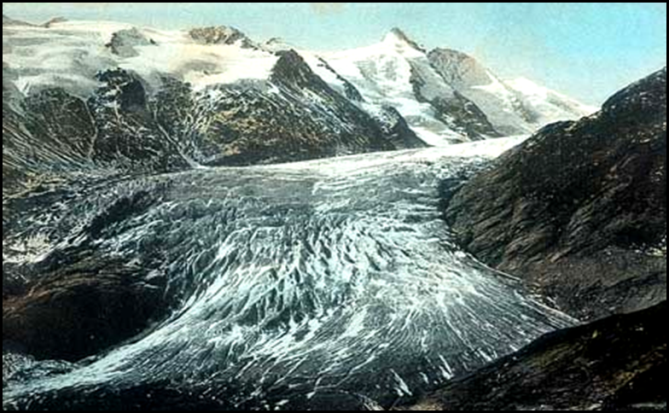 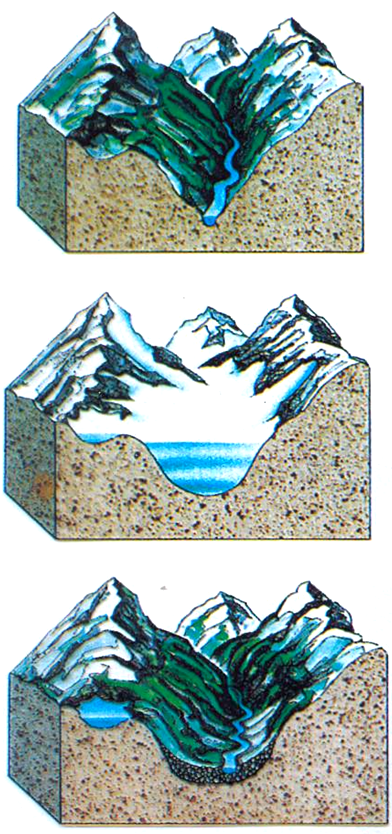 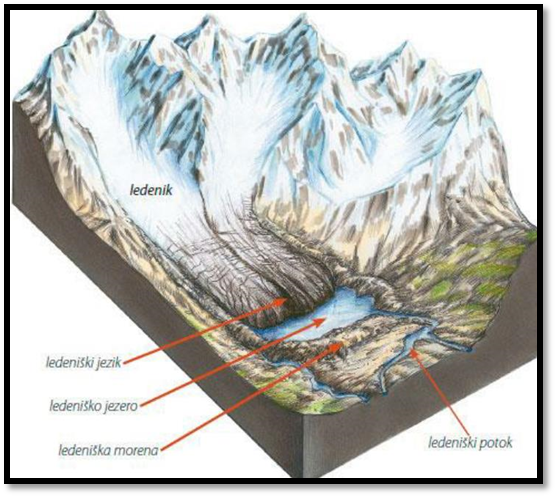 	REČNI RELIEF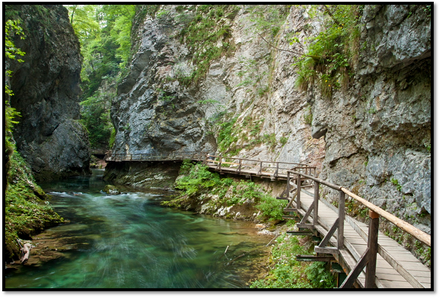 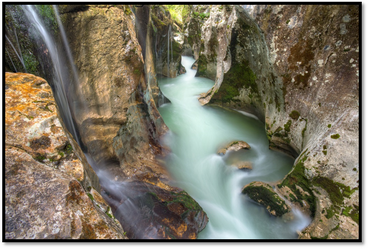 GORSKO PODNEBJE in TEMPERATURNI OBRAT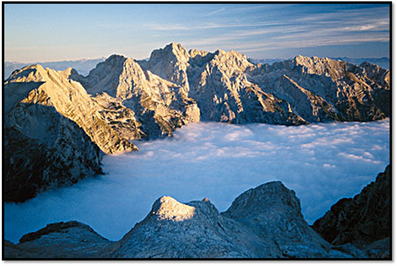 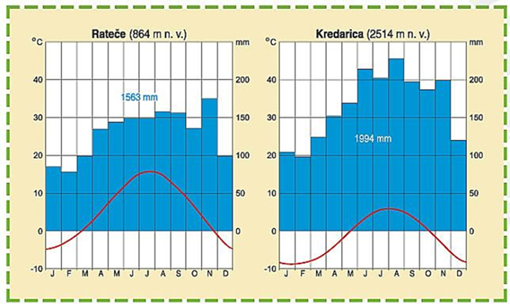 